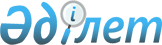 О внесении изменений и дополнения в постановление Правительства Республики Казахстан от 2 июля 1997 г. N 1048Постановление Правительства Республики Казахстан от 30 декабря 1997 г. N 1868

      В соответствии с Указом Президента Республики Казахстан от 16 сентября 1997 г. N 3636 U973636_ "О единовременных выплатах родителям, усыновителям, опекунам погибших, умерших военнослужащих" Правительство Республики Казахстан ПОСТАНОВЛЯЕТ: 

      Внести в постановление Правительства Республики Казахстан от 2 июля 1997 г. N 1048 P971048_ "Об утверждении уточненного бюджета Пенсионного фонда Республики Казахстан на 1997 год" следующие изменения и дополнение: 

      абзац четвертый пункта 6 исключить; 

      дополнить пунктом 7 следующего содержания: 

      7. "Предусмотреть на единовременные выплаты родителям, усыновителям, опекунам погибших, умерших военнослужащих сумму 170 млн. тенге за счет централизованных средств Пенсионного фонда"; 

      пункты 7-10 считать соответственно пунктами 8-11. 

 

     Премьер-Министр  Республики Казахстан
					© 2012. РГП на ПХВ «Институт законодательства и правовой информации Республики Казахстан» Министерства юстиции Республики Казахстан
				